     Российская Федерация АдминистрацияВейделевского районаБелгородской областиУПРАВЛЕНИЕ ОБРАЗОВАНИЯ309720 п. Вейделевкаул.Центральная, 43 «а»телефон/факс: 5-53-18E-mail: ronovej@mail.ruот 18 ноября 2014г..   №               Руководителям  образовательных                                 учрежденийОб организации мероприятий по сдаче норм ГТОУважаемые коллеги!В связи с выходом постановления Правительства Белгородской области от 04.08.2014 № 293-пп «О поэтапном внедрении Всероссийского физкультурно-спортивного комплекса «Готов к труду и обороне» (ГТО)             в Белгородской области» управление образования сообщает следующее.Для проведения мероприятий в рамках комплекса в образовательном учреждении приказом директора создается комиссия, в состав которой             входят педагоги, родители, представители общественных организаций, члены муниципального совета по сдаче норм комплекса.  Приказом руководителя образовательного учреждения утверждается также план мероприятий по реализации комплекса ГТО, включающий:   - наименование спортивного мероприятия;- указание возрастной группы обучающихся;- дату проведения;- место проведения;- ответственного за проведение.В план, кроме спортивных мероприятий, необходимо внести мероприятия, направленные на пропаганду здорового образа жизни, в том числе, отражающие историю и значение комплекса ГТО.К сдаче норм комплекса ГТО допускаются обучающиеся, отнесенные по состоянию здоровья к основной группе.Обучающиеся принимают участие в сдаче норм комплекса на добровольной основе. Учащиеся 1 класса не проходят испытания комплекса.По результатам сдачи норм комплекса ГТО по каждому классу оформляется сводный протокол, включающий:- фамилию, имя обучающегося (полностью), дата рождения;- результаты испытаний уровня физической подготовки;- особая отметка о факте выполнения нормативов на уровне требований                     для награждения золотым или серебряным значком.- подписи членов комиссии общеобразовательного учреждения.	В заголовке сводного протокола указывается класс и категория возрастной группы. В сводном протоколе сначала указываются результаты мальчиков, а потом девочек.	Обращаем внимание на то, что в случае если в классе обучаются дети, относящиеся к разным возрастным группам, их результаты оформляются разными протоколами (то есть по одному классу может быть 2 сводных            протокола). Сводные протоколы по каждому классу (документ на бумажном носителе) должны быть переданы и направлены в электронном виде образовательным учреждением в оргкомитет по сдаче норм комплекса ГТО до 15 мая 2015 года. (vej_sport@mail.ru).В образовательном учреждении совместно с социальными               партнерами необходимо проработать вопросы морального и материального стимулирования работников, принимающих участие в реализации мероприятий комплекса ГТО. Работникам образовательных учреждений, привлекаемым к проведению мероприятий комплекса, могут осуществляться выплаты стимулирующего характера. Рекомендуем внести в локальные акты образовательного учреждения, регламентирующие распределение стимулирующих выплат, соответствующие изменения.При проведении мероприятий комплекса ГТО необходимо обеспечить медицинское сопровождение.	Информируем о том, что методическую и консультативную поддержку при проведении мероприятий комплекса ГТО оказывает муниципальное учреждение дополнительного образования «Вейделевская ДЮСШ».	До 1 декабря 2014 года образовательные учреждения направляют                в оргкомитет  планы мероприятий    по реализации комплекса ГТО, а также информацию о количестве обучающихся (по каждому классу), приступивших к сдаче норм комплекса ГТО.	В настоящее время управление образования  совместно  с МЦОКО начал работу по подготовке информационно-методического сайта по реализации комплекса ГТО в образовательных учреждениях района. Информация  о сайте будет направлена дополнительно.Начальник управления образования                                               В.РешетниковаИсп.: Кобцева Л.В. 5-59-37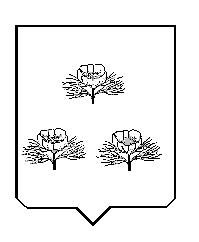 